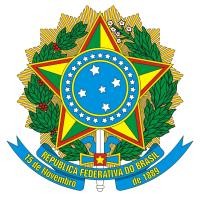 SERVIÇO PÚBLICO FEDERALMINISTÉRIO DA EDUCAÇÃO UNIVERSIDADE FEDERAL DE PERNAMBUCOTERMO DE ASSUNÇÃO DE RESPONSABILIDADEEu, 		_, SIAPE nº 	, lotado(a) no(a)  		 	, no qual ocupo o Cargo     de 	, declaro que, para viajar em  veículo próprio à serviço desta IFES, com destino a 	, no período de        /       /         a        /       /          e em cumprimento ao Decreto 3.184 de 27/09/1999, estou ciente da minha responsabilidade por quaisquer danos materiais que possam ocorrer no percurso, conforme consta no Art.1º, §2º, que cita:“Para efeito de concessão da indenização de transporte, considerar-se-á meio próprio de locomoção o veículo automotor particular utilizado à conta e risco do servidor, não fornecido pela administração e não disponível à população em geral. ”Recife,  ___/___/         ASSINATURA DO SERVIDOR